ДОГОВОРо сотрудничестве Муниципального образовательного учреждениядополнительного образования Центр культуры «Китеж» иМуниципального казенного дошкольного образовательного учреждения Владимирского детского сада «Ручеек»с. Владимирское							         «30» августа 2016г     Муниципальное образовательное учреждение  дополнительного образования Центр культуры «Китеж»_в дальнейшем  ЦК «Китеж» в лице директора Тарасовой Татьяны Владимировны, действующего на основании Устава с одной стороны,  и Муниципальное казенное дошкольное образовательное учреждение Владимирский детский сад  «Ручеек», именуемое в дальнейшем Детский сад, в лице заведующей Гущиной Юлии Николаевны, действующей на основании Устава с другой стороны, совместно именуемые в дальнейшем Стороны, заключили настоящий договор о нижеследующем:1.Предмет договора1.1. Настоящий договор заключается в целях:- интеграции дошкольного и дополнительного образования;- совместной научно-методической, творческой и организационной деятельности;-создания и удовлетворения социально-культурных и общеобразовательных потребностей детей;- расширения воспитательного пространства;- комплексного решения задач личностного развития ребенка;- защиты прав и свобод личности обучающихся.2.Обязательства сторон2.1. ЦК «Китеж» обязуется:2.1.1. Организовать на базе  ЦК «Китеж» работу с разновозрастной группой «Пчелка» детского сада по дополнительной общеобразовательной  программе семейного клуба «Берегиня» (модуль «Друзья природы») по согласованному расписанию; руководители проекта педагоги Ручина И.К., Махотина И.Л.2.1.2. Предоставить Детскому саду дополнительную общеобразовательную программу, реализуемую в Детском саду.2.1.3. Участвовать в разработке совместных (интегрированных) образовательных программ, разрабатывать  и реализовывать совместные проекты в интересах взаимного сотрудничества двух учреждений;2.1.4. Обеспечить программно-методическое сопровождение деятельности педагогов.2.1.5. Организовывать или принимать участие в проведении совместных мероприятий и интегрированных занятий.2.1.6. Реализовывать совместные оздоровительные и социально-досуговые программы.2.1.7. При необходимости участвовать в проведении совместных совещаний, собраний по вопросам, касающимся дополнительного образования.2.1.8. Предоставлять материально-техническую базу для занятий и совместных мероприятий. Обеспечивать для проведения занятий помещениями, соответствующими санитарным и гигиеническим требованиям, а также оснащенными в соответствии с обязательными нормами    и    правилами,  предъявляемыми к образовательному процессу согласно СанПиН.2.1.9. Оказывать методическую помощь в форме консультаций, семинаров, мастер-классов по  художественной направленности.2.1.10. Сотрудничать с Детским садом по вопросам организации содержательного досуга обучающихся.2.1.11. Участвовать в проведении родительских собраний.2.1.12. Вносить коррекцию в работу педагога дополнительного образования в зависимости от необходимости, связанной с учебно-воспитательным процессом в Детском саду.	2.1.13. Нести ответственность за безопасность жизни и здоровья  обучающихся во время проведения    занятий;2.1.14.Вести контроль за посещаемостью и результативностью дополнительного образования;	2.2. Детский сад обязуется:2.2.1. Содействовать набору и сохранению детей; обеспечивать контроль за посещаемостью;2.2.2. Помогать установлению необходимых для работы связей педагога с коллективом воспитателей, родителями;2.2.3. Предоставлять частично необходимые материалы для занятий и совместных мероприятий. Обеспечивать для проведения занятий помещениями, соответствующими санитарным и гигиеническим требованиям, а также оснащенными в соответствии с обязательными нормами    и    правилами,  предъявляемыми к образовательному процессу согласно СанПиН.2.2.4. При проведении массовых мероприятий и других занятий на базе ЦК «Китеж» обеспечивать безопасное сопровождение  детей;2.3.	ЦК «Китеж» вправе:2.3.1.Создавать дополнительные образовательные программы, осваивать новые направления с учетом социального  заказа родителей и обучающихся;2.3.2. Принимать участие в совместных мероприятиях и досугах, проводить совместные аналитические, организационные работы;2.3.3. Представлять результаты деятельности объединений на конкурсах различных уровней;2.3.4. Привлекать обучающихся к участию в мероприятиях муниципального, областного и всероссийского уровней от имени ЦК «Китеж»;2.3.5.	Расторгнуть договор в случае невыполнения условий, указанных в п.2.2.
настоящего договора.2.4.	Детский сад вправе:2.4.1.Вносить предложения по созданию новых дополнительных образовательных программ и направлений с учетом социального  заказа родителей и обучающихся;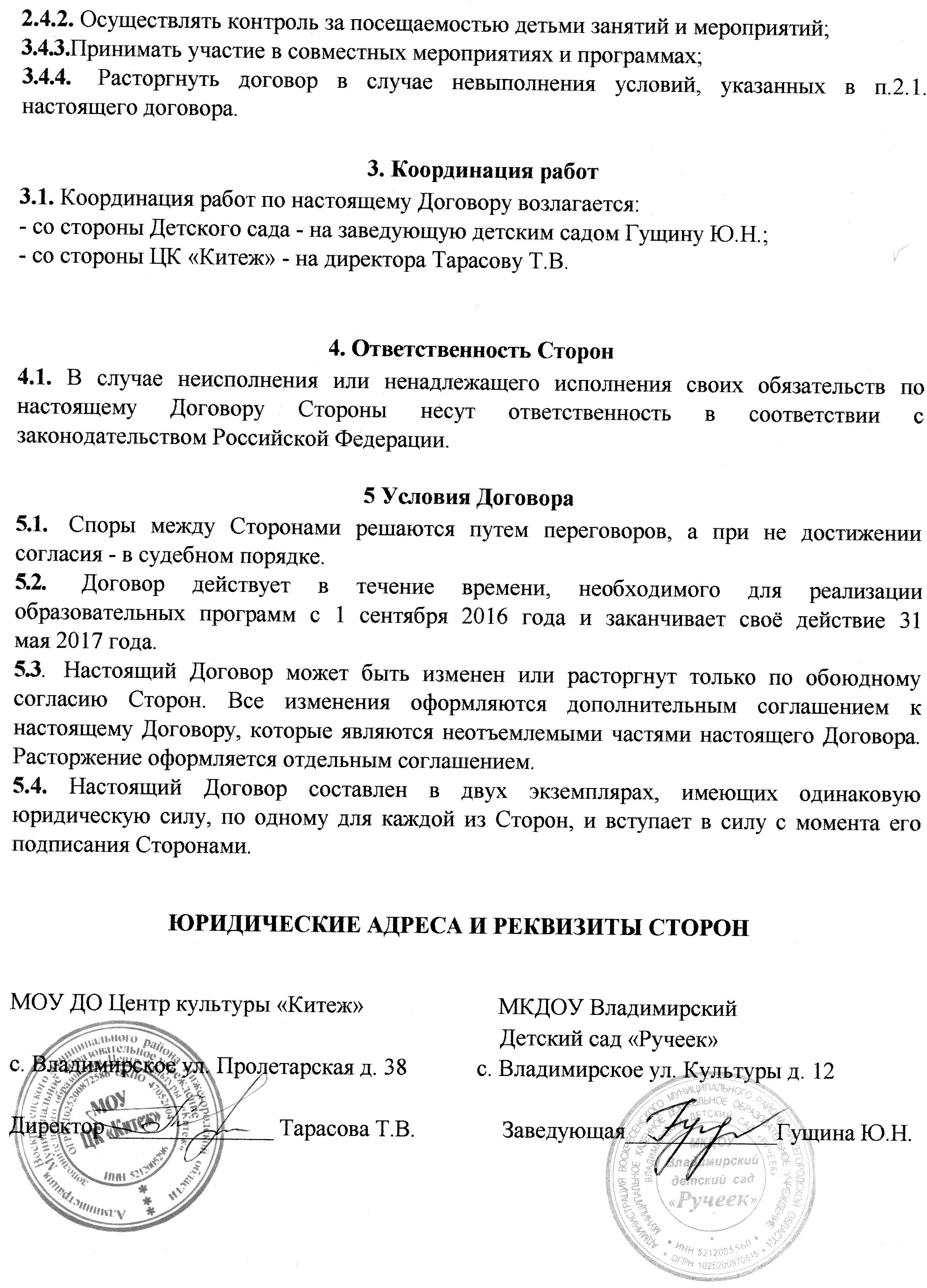 